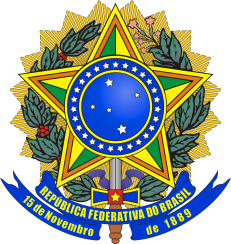 EDITAL Nº________/2023/ PRPIPG/ARINTER/ REITORIA/ IFPBEXAME DE PROFICIÊNCIA EM LEITURA E COMPREENSÃO DE TEXTOS ACADÊMICOS EM LÍNGUA ESTRANGEIRA (INGLÊS e ESPANHOL)ANEXO IIFORMULÁRIO DE INTERPOSIÇÃO DE RECURSONOME: __________________________________________________________ MATRÍCULA:______________CPF: ________________  TELEFONE: (   ) _________________ E-MAIL: ______________________________CATEGORIA: (   ) SERVIDOR       (   ) ALUNO MOTIVO DO RECURSOCONTEÚDO DO EDITAL   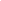 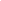 INDEFERIMENTO DE INSCRIÇÃO   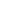 RESULTADO PRELIMINARRAZÕES DO RECURSO:LOCAL: ___________________________   DATA: ____/____/____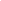 ASSINATURA DO PRÓPRIO OU DO REPRESENTANTE LEGAL